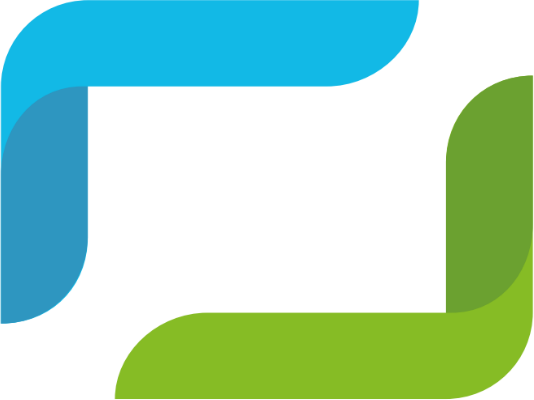 Nabídka celofakultní údržby multilicence programu Zoner Photo Studio Xpro 1. lékařskou fakultu UniverzityKarlovy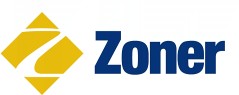 Podklady pro nabídku a shrnutí požadavků zadavateleTato nabídka je připravena na základě požadavku 1. lékařské fakulty Univerzity Karlovy, (dále jen „zadavatel“), formulovaných paní Lucií Novotnou.ZONER software, a. s., (dále jen „dodavatel“) tímto předkládá návrh podmínek poskytnutí údržby celofakultní multilicence (tzv. campus licence) produktu pro zpracování a archivaci digitální fotografie Zoner Photo Studio (dále jen„program“) ve vývojové verzi X a její následné údržby.Zadavatel požaduje možnost využití programu na všech jím vlastněných a užívaných počítačích, které jsou relevantní pro užití programu, a to v udaném referenčním počtu 150 počítačů (resp. zařízení v kontextu licenčního ujednání), a současně užití programu všemi členy akademické obce, kteří jsou v pracovněprávním vztahu se zadavatelem, a to i mimo prostředí zadavatele (tj. na počítačích zadavatelem nevlastněných a neužívaných, v udaném maximálním referenčním počtu 550 uživatelů, celkem tedy 700 licenčních jednotek.Cenová nabídka celouniverzitní multilicence licenceCenová nabídka následné údržbyRoční údržba programuCena roční údržby od 2. roku … 68 687,- Kč | 56 766,12 KčCena je konečná a zahrnuje:údržbu licence v rozsahu specifikovaném dále v nabídce;možnost samostatné konfigurace a stažení instalačního souboru s licencí ze stránek Zoner účtu;veškeré náklady spojené s plněním s výjimkou dále vyjmenovaných.Cena výslovně nezahrnuje:jakoukoliv formu zákaznické podpory nad rámec uvedený v této nabídce;přípravu zákaznických instalací programu;zakázkové úpravy funkčnosti a prostředí programu;poskytnutí jiných než v této nabídce uvedených jazykových verzí programu;instalace programu pracovníky dodavatele u zadavatele.Licenční podmínky užívání programuLicenční rámecPoužití programu se řídí licenčními podmínkami, které tvoří přílohu této nabídky.Podmínkou užití programu je být použití Zoner účtu správce licence (odpovědné osoby za distribuci kopií programu) a v případě rozšíření pro členy akademické obce také založení Zoner účtů těmito osobami. Užívání Zoner účtu se řídípodmínkami pro tento uživatelský účet, který tvoří přílohu této nabídky.Licence je nepřenositelná na jiné subjekty bez výslovného souhlasu dodavatele.Legální užití multilicencí bude zadavateli doloženo daňovým dokladem a multilicenčním certifikátem dodavatele vystaveným dle pokynů zadavatele.Délka období platnosti licenceLicence bude poskytnuta jako časově neomezená, nebude tedy jakkoliv do budoucna limitována délkou užití programu.Rozsah licenceLicence je v souladu s licenčním ujednáním jako celoškolská hybridní multilicence.Licence zahrnuje právo instalace programu na všech zařízeních (počítačích, pracovních stanicích) vlastněných přímo zadavatelem nebo trvale užívaných na základě smluv se třetími stranami.Licence umožňuje právo užití i mimo výše uvedená zařízení, a to osobami, které jsou v pracovněprávním vztahuk zadavateli jako pedagogický nebo vědecko-výzkumný pracovník. Vysloveně se tento způsob užití licence netýká osob,které jsou pouze studenty.Rozsah licence až do začátku následného pokračování údržby nemá stanovený žádný horní limit, tj. zahrnuje veškerý případný nárůst (ale i pokles) počtu koncových počtu zařízení, na kterých může být program instalován nebo počtu uživatelů, kterým smí být program formou licence poskytnut k užívání.Licence je poskytnuta v české, anglické a německé jazykové mutaci, popřípadě v dalších jazykových mutacích, kteréjsou anebo budou aktuálně dostupné na trhu bez specifických licenčních omezení.Rozsah údržby licenceObdobí poskytování údržbyÚdržba k licenci poskytnuté dle bodu 2a této nabídky bude poskytována po dobu jednoho roku (dále jen „období údržby“) od data poskytnutí licence. Nebude-li po skončení tohoto období prodlouženo období údržby o další rok, nebude zadavateli k programu poskytována údržba v jakékoliv podobě s výjimkou vážných problémů s fungováním software a znemožňující jeho plnohodnotné užívání, přičemž každý takový případ bude posuzován samostatně. Tato výjimka se nevztahuje na technologie třetích stran, které Zoner Photo Studio pouze využívá (např. on-line mapové podklady).Součástí údržby po celé období údržby:jsou veškeré aktualizace programu (opravné update i inovativní upgrade) vydané (učiněné veřejně dostupnými) pod období údržby,je technická podpora, dostupná v pracovní dny od 8:30 do 12:00 a od 13:00 do 16:30 telefonicky nebo s garantovanou první odezvou do 48 hodin v pracovní dny při kontaktu e-mailem, a to v rozsahu obvyklém běžnému užívání a rozsahu licence.Obchodní podmínkyPoskytnutí programu a údržbyDodání programu a údržby se řídí všeobecnými obchodními podmínkami dodavatele, které tvoří přílohu tétosmlouvy.Licence, program a veškeré aktualizace v rámci údržby budou dodány elektronickou cestou.Cena a platební podmínkyCeny v této nabídce jsou uvedeny bez daně z přidané hodnoty, která bude vypočtena dle aktuálních podmínek platných pro poskytování software a služeb v době poskytnutí licence a údržby.Platba na základě faktury (daňového dokladu) dodaného společně s programem se splatností 10 dní ode dne vystavení, nebo dle individuálně domluvených platebních podmínek.Garance ceny a prohlášení dodavateleCena uvedená v této nabídce je nejnižší možná a není jinak dosažitelná na trhu.Cenové a obchodní podmínky nabídky jsou zaručeny pouze při přímé dodávce bez účasti dalších subjektů.Společnost ZONER software, a. s., je výrobcem, výhradním držitelem autorských práv a zároveň generálním dodavatelem softwarového produktu Zoner Photo Studio a jeho komponent v České republice. Všichni alternativní dodavatelé jsou pouze přímí nebo nepřímí prodejci.Platnost nabídkyNabídka poskytnutí údržby je platná do 30. 9. 2022.KontaktyNabídku vypracoval: Tomáš Paulík, obchodní manažer, ZONER software, a. s.V Brně 25. 7. 2022	ZONER software, a. s.	IČ: 49437381Nové sady 18,	DIČ: CZ49437381602 00 Brno	KS Brno, složka B/5824